         В соответствии со ст.9 Бюджетного Кодекса Российской Федерации, Федеральным законом «Об общих принципах организации местного самоуправления в Российской Федерации» и Федеральным законом «О бюджетной классификации Российской Федерации»  в целях формирования доходов, осуществления расходов местного бюджета, осуществления контроля исполнения бюджета муниципального образования и на основании данных администрации сельсовета о ходе исполнения бюджета, Совет депутатов муниципального образования Кубанский сельсовет решил:       1. Утвердить отчет об исполнении бюджета муниципального образования Кубанский сельсовет за 3 квартал 2019 г  (приложение 1)       2. Установить, что настоящее решение вступает в силу со дня обнародования в установленном порядке.Председатель Совета депутатов-Глава МО Кубанский сельсовет                                                   А.В.Шопин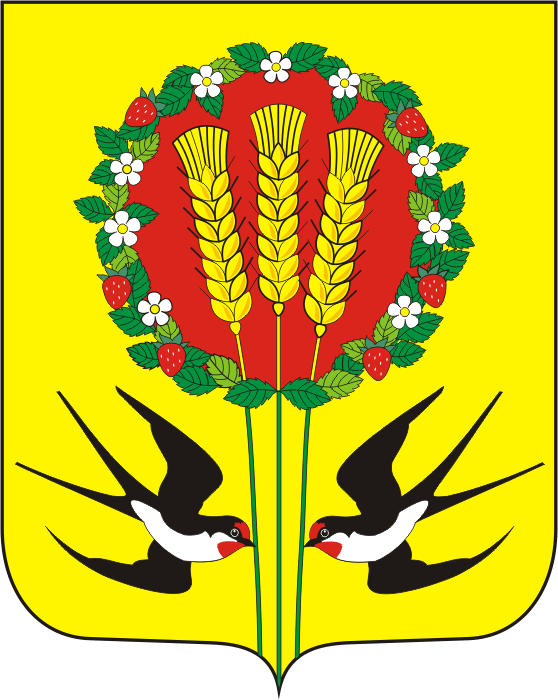        СОВЕТ ДЕПУТАТОВ      МУНИЦИПАЛЬНОГО           ОБРАЗОВАНИЯКУБАНСКОГО СЕЛЬСОВЕТАПЕРЕВОЛОЦКОГО РАЙОНАОРЕНБУРГСКОЙ ОБЛАСТИ             третий созыв                РЕШЕНИЕ        От 01.11.2019 г  №146Об утверждении отчета «Об исполнении бюджета муниципального образованияКубанский сельсовет за 3 квартал 2019 г.»ОТЧЕТ ОБ ИСПОЛНЕНИИ БЮДЖЕТАОТЧЕТ ОБ ИСПОЛНЕНИИ БЮДЖЕТАОТЧЕТ ОБ ИСПОЛНЕНИИ БЮДЖЕТАОТЧЕТ ОБ ИСПОЛНЕНИИ БЮДЖЕТАОТЧЕТ ОБ ИСПОЛНЕНИИ БЮДЖЕТАОТЧЕТ ОБ ИСПОЛНЕНИИ БЮДЖЕТАКОДЫФорма по ОКУД0503117на 1 октября 2019 г.на 1 октября 2019 г.на 1 октября 2019 г.Дата01.10.2019по ОКПО55703585Наименование
финансового органаАдминистрация муниципального образования Кубанский сельсовет Переволоцкого района Оренбургской областиАдминистрация муниципального образования Кубанский сельсовет Переволоцкого района Оренбургской областиАдминистрация муниципального образования Кубанский сельсовет Переволоцкого района Оренбургской областиГлава по БК608Наименование публично-правового образованияСельское поселение КубанскоеСельское поселение КубанскоеСельское поселение Кубанскоепо ОКТМО53637420Периодичность:месячная, квартальная, годоваямесячная, квартальная, годоваямесячная, квартальная, годоваяЕдиница измерения:руб.руб.руб.3831. Доходы бюджета1. Доходы бюджета1. Доходы бюджета1. Доходы бюджета1. Доходы бюджета1. Доходы бюджетаНаименование показателяКод строкиКод дохода по бюджетной классификацииУтвержденные бюджетные назначенияИсполненоНеисполненные назначения123456Доходы бюджета - всего010X6 688 900,005 023 194,801 665 705,20в том числе:НАЛОГОВЫЕ И НЕНАЛОГОВЫЕ ДОХОДЫ010000 100000000000000003 949 000,002 974 495,64974 504,36НАЛОГИ НА ПРИБЫЛЬ, ДОХОДЫ010000 101000000000000001 984 000,002 009 005,110,00Налог на доходы физических лиц010000 101020000100001101 984 000,002 009 005,110,00Налог на доходы физических лиц с доходов, источником которых является налоговый агент, за исключением доходов, в отношении которых исчисление и уплата налога осуществляются в соответствии со статьями 227, 227.1 и 228 Налогового кодекса Российской Федерации010000 101020100100001101 979 000,001 995 758,110,00Налог на доходы физических лиц с доходов, источником которых является налоговый агент, за исключением доходов, в отношении которых исчисление и уплата налога осуществляются в соответствии со статьями 227, 227.1 и 228 Налогового кодекса Российской Федерации (сумма платежа (перерасчеты, недоимка и задолженность по соответствующему платежу, в том числе по отмененному)010000 101020100110001101 979 000,001 992 424,220,00Налог на доходы физических лиц с доходов, источником которых является налоговый агент, за исключением доходов, в отношении которых исчисление и уплата налога осуществляются в соответствии со статьями 227, 227.1 и 228 Налогового кодекса Российской Федерации (пени по соответствующему платежу)010000 101020100121001100,00413,900,00Налог на доходы физических лиц с доходов, источником которых является налоговый агент, за исключением доходов, в отношении которых исчисление и уплата налога осуществляются в соответствии со статьями 227, 227.1 и 228 Налогового кодекса Российской Федерации (суммы денежных взысканий (штрафов) по соответствующему платежу согласно законодательству Российской Федерации)010000 101020100130001100,002 919,990,00Налог на доходы физических лиц с доходов, полученных от осуществления деятельности физическими лицами, зарегистрированными в качестве индивидуальных предпринимателей, нотариусов, занимающихся частной практикой, адвокатов, учредивших адвокатские кабинеты, и других лиц, занимающихся частной практикой в соответствии со статьей 227 Налогового кодекса Российской Федерации010000 101020200100001101 000,00-4 625,085 625,08Налог на доходы физических лиц с доходов, полученных от осуществления деятельности физическими лицами, зарегистрированными в качестве индивидуальных предпринимателей, нотариусов, занимающихся частной практикой, адвокатов, учредивших адвокатские кабинеты, и других лиц, занимающихся частной практикой в соответствии со статьей 227 Налогового кодекса Российской Федерации (сумма платежа (перерасчеты, недоимка и задолженность по соответствующему платежу, в том числе по отмененному)010000 101020200110001101 000,00-4 481,795 481,79Налог на доходы физических лиц с доходов, полученных от осуществления деятельности физическими лицами, зарегистрированными в качестве индивидуальных предпринимателей, нотариусов, занимающихся частной практикой, адвокатов, учредивших адвокатские кабинеты, и других лиц, занимающихся частной практикой в соответствии со статьей 227 Налогового кодекса Российской Федерации (пени по соответствующему платежу)010000 101020200121001100,006,710,00Налог на доходы физических лиц с доходов, полученных от осуществления деятельности физическими лицами, зарегистрированными в качестве индивидуальных предпринимателей, нотариусов, занимающихся частной практикой, адвокатов, учредивших адвокатские кабинеты, и других лиц, занимающихся частной практикой в соответствии со статьей 227 Налогового кодекса Российской Федерации (суммы денежных взысканий (штрафов) по соответствующему платежу согласно законодательству Российской Федерации)010000 101020200130001100,00-150,000,00Налог на доходы физических лиц с доходов, полученных физическими лицами в соответствии со статьей 228 Налогового кодекса Российской Федерации010000 101020300100001104 000,0017 872,080,00Налог на доходы физических лиц с доходов, полученных физическими лицами в соответствии со статьей 228 Налогового кодекса Российской Федерации (сумма платежа (перерасчеты, недоимка и задолженность по соответствующему платежу, в том числе по отмененному)010000 101020300110001104 000,0017 695,500,00Налог на доходы физических лиц с доходов, полученных физическими лицами в соответствии со статьей 228 Налогового кодекса Российской Федерации (пени по соответствующему платежу)010000 101020300121001100,00371,580,00Налог на доходы физических лиц с доходов, полученных физическими лицами в соответствии со статьей 228 Налогового кодекса Российской Федерации (прочие поступления)010000 101020300140001100,00-195,000,00НАЛОГИ НА ТОВАРЫ (РАБОТЫ, УСЛУГИ), РЕАЛИЗУЕМЫЕ НА ТЕРРИТОРИИ РОССИЙСКОЙ ФЕДЕРАЦИИ010000 10300000000000000315 000,00260 892,4654 107,54Акцизы по подакцизным товарам (продукции), производимым на территории Российской Федерации010000 10302000010000110315 000,00260 892,4654 107,54Доходы от уплаты акцизов на дизельное топливо, подлежащие распределению между бюджетами субъектов Российской Федерации и местными бюджетами с учетом установленных дифференцированных нормативов отчислений в местные бюджеты010000 10302230010000110114 000,00118 100,950,00Доходы от уплаты акцизов на дизельное топливо, подлежащие распределению между бюджетами субъектов Российской Федерации и местными бюджетами с учетом установленных дифференцированных нормативов отчислений в местные бюджеты (по нормативам, установленным Федеральным законом о федеральном бюджете в целях формирования дорожных фондов субъектов Российской Федерации)010000 10302231010000110114 000,00118 100,950,00Доходы от уплаты акцизов на моторные масла для дизельных и (или) карбюраторных (инжекторных) двигателей, подлежащие распределению между бюджетами субъектов Российской Федерации и местными бюджетами с учетом установленных дифференцированных нормативов отчислений в местные бюджеты010000 103022400100001101 000,00897,87102,13Доходы от уплаты акцизов на моторные масла для дизельных и (или) карбюраторных (инжекторных) двигателей, подлежащие распределению между бюджетами субъектов Российской Федерации и местными бюджетами с учетом установленных дифференцированных нормативов отчислений в местные бюджеты (по нормативам, установленным Федеральным законом о федеральном бюджете в целях формирования дорожных фондов субъектов Российской Федерации)010000 103022410100001101 000,00897,87102,13Доходы от уплаты акцизов на автомобильный бензин, подлежащие распределению между бюджетами субъектов Российской Федерации и местными бюджетами с учетом установленных дифференцированных нормативов отчислений в местные бюджеты010000 10302250010000110221 000,00161 868,0659 131,94Доходы от уплаты акцизов на автомобильный бензин, подлежащие распределению между бюджетами субъектов Российской Федерации и местными бюджетами с учетом установленных дифференцированных нормативов отчислений в местные бюджеты (по нормативам, установленным Федеральным законом о федеральном бюджете в целях формирования дорожных фондов субъектов Российской Федерации)010000 10302251010000110221 000,00161 868,0659 131,94Доходы от уплаты акцизов на прямогонный бензин, подлежащие распределению между бюджетами субъектов Российской Федерации и местными бюджетами с учетом установленных дифференцированных нормативов отчислений в местные бюджеты010000 10302260010000110-21 000,00-19 974,420,00Доходы от уплаты акцизов на прямогонный бензин, подлежащие распределению между бюджетами субъектов Российской Федерации и местными бюджетами с учетом установленных дифференцированных нормативов отчислений в местные бюджеты (по нормативам, установленным Федеральным законом о федеральном бюджете в целях формирования дорожных фондов субъектов Российской Федерации)010000 10302261010000110-21 000,00-19 974,42-1 025,58НАЛОГИ НА СОВОКУПНЫЙ ДОХОД010000 10500000000000000841 000,00405 451,07435 548,93Единый сельскохозяйственный налог010000 10503000010000110841 000,00405 451,07435 548,93Единый сельскохозяйственный налог010000 10503010010000110841 000,00405 451,07435 548,93Единый сельскохозяйственный налог (сумма платежа (перерасчеты, недоимка и задолженность по соответствующему платежу, в том числе по отмененному)010000 10503010011000110841 000,00404 828,61436 171,39Единый сельскохозяйственный налог (пени по соответствующему платежу)010000 105030100121001100,00622,460,00НАЛОГИ НА ИМУЩЕСТВО010000 10600000000000000789 000,00283 407,40505 592,60Налог на имущество физических лиц010000 10601000000000110105 000,0022 314,5782 685,43Налог на имущество физических лиц, взимаемый по ставкам, применяемым к объектам налогообложения, расположенным в границах сельских поселений010000 10601030100000110105 000,0022 314,5782 685,43Налог на имущество физических лиц, взимаемый по ставкам, применяемым к объектам налогообложения, расположенным в границах сельских поселений (сумма платежа (перерасчеты, недоимка и задолженность по соответствующему платежу, в том числе по отмененному)010000 10601030101000110105 000,0021 601,9083 398,10Налог на имущество физических лиц, взимаемый по ставкам, применяемым к объектам налогообложения, расположенным в границах сельских поселений (пени по соответствующему платежу)010000 106010301021001100,00712,670,00Земельный налог010000 10606000000000110684 000,00261 092,83422 907,17Земельный налог с организаций010000 1060603000000011041 000,0050 291,100,00Земельный налог с организаций, обладающих земельным участком, расположенным в границах сельских поселений010000 1060603310000011041 000,0050 291,100,00Земельный налог с организаций, обладающих земельным участком, расположенным в границах сельских поселений (сумма платежа (перерасчеты, недоимка и задолженность по соответствующему платежу, в том числе по отмененному)010000 1060603310100011041 000,0049 351,000,00Земельный налог с организаций, обладающих земельным участком, расположенным в границах сельских поселений (пени по соответствующему платежу)010000 106060331021001100,00940,100,00Земельный налог с физических лиц010000 10606040000000110643 000,00210 801,73432 198,27Земельный налог с физических лиц, обладающих земельным участком, расположенным в границах сельских поселений010000 10606043100000110643 000,00210 801,73432 198,27Земельный налог с физических лиц, обладающих земельным участком, расположенным в границах сельских поселений (сумма платежа (перерасчеты, недоимка и задолженность по соответствующему платежу, в том числе по отмененному)010000 10606043101000110643 000,00204 869,24438 130,76Земельный налог с физических лиц, обладающих земельным участком, расположенным в границах сельских поселений (пени по соответствующему платежу)010000 106060431021001100,005 932,490,00ГОСУДАРСТВЕННАЯ ПОШЛИНА010000 1080000000000000020 000,007 160,0012 840,00Государственная пошлина за совершение нотариальных действий (за исключением действий, совершаемых консульскими учреждениями Российской Федерации)010000 1080400001000011020 000,007 160,0012 840,00Государственная пошлина за совершение нотариальных действий должностными лицами органов местного самоуправления, уполномоченными в соответствии с законодательными актами Российской Федерации на совершение нотариальных действий010000 1080402001000011020 000,007 160,0012 840,00Государственная пошлина за совершение нотариальных действий должностными лицами органов местного самоуправления, уполномоченными в соответствии с законодательными актами Российской Федерации на совершение нотариальных действий010000 1080402001100011020 000,007 160,0012 840,00ДОХОДЫ ОТ ОКАЗАНИЯ ПЛАТНЫХ УСЛУГ И КОМПЕНСАЦИИ ЗАТРАТ ГОСУДАРСТВА010000 113000000000000000,008 779,600,00Доходы от компенсации затрат государства010000 113020000000001300,008 779,600,00Прочие доходы от компенсации затрат государства010000 113029900000001300,008 779,600,00Прочие доходы от компенсации затрат бюджетов сельских поселений010000 113029951000001300,008 779,600,00ПРОЧИЕ НЕНАЛОГОВЫЕ ДОХОДЫ010000 117000000000000000,00-200,000,00Невыясненные поступления010000 117010000000001800,00-200,000,00Невыясненные поступления, зачисляемые в бюджеты сельских поселений010000 117010501000001800,00-200,000,00БЕЗВОЗМЕЗДНЫЕ ПОСТУПЛЕНИЯ010000 200000000000000002 739 900,002 048 699,16691 200,84БЕЗВОЗМЕЗДНЫЕ ПОСТУПЛЕНИЯ ОТ ДРУГИХ БЮДЖЕТОВ БЮДЖЕТНОЙ СИСТЕМЫ РОССИЙСКОЙ ФЕДЕРАЦИИ010000 202000000000000002 739 900,002 048 699,16691 200,84Дотации бюджетам бюджетной системы Российской Федерации010000 202100000000001502 650 000,001 987 400,00662 600,00Дотации на выравнивание бюджетной обеспеченности010000 202150010000001502 650 000,001 987 400,00662 600,00Дотации бюджетам сельских поселений на выравнивание бюджетной обеспеченности010000 202150011000001502 650 000,001 987 400,00662 600,00Субвенции бюджетам бюджетной системы Российской Федерации010000 2023000000000015089 900,0061 299,1628 600,84Субвенции бюджетам на осуществление первичного воинского учета на территориях, где отсутствуют военные комиссариаты010000 2023511800000015089 900,0061 299,1628 600,84Субвенции бюджетам сельских поселений на осуществление первичного воинского учета на территориях, где отсутствуют военные комиссариаты010000 2023511810000015089 900,0061 299,1628 600,84